                                            ПРЕСС-РЕЛИЗ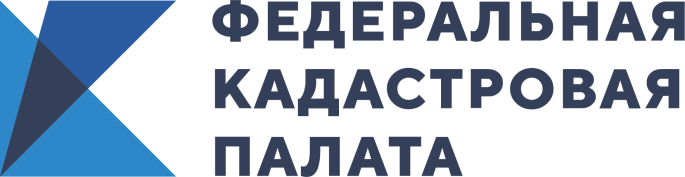 КАДАСТРОВАЯ ПАЛАТА ПО МУРМАНСКОЙ ОБЛАСТИ ИНФОРМИРУЕТ_____________________________________________________________Онлайн-сервис выдачи сведений из ЕГРНХотите проверить объект недвижимости перед покупкой? Уточнить собственников? Проанализировать возможные ограничения и обременения? Есть возможность получить сведения из ЕГРН за несколько минут!Федеральная кадастровая палата в сентябре 2019 года официально запустила сервис по выдаче сведений из Единого государственного реестра недвижимости (ЕГРН). Ранее в соответствии с законодательством выдавать сведения об объектах недвижимости ведомство должно было в течение трех суток. Сервис позволил сократить время выдачи сведений до нескольких минут. Главной особенностью сервиса spv.kadastr.ru является оперативность предоставления сведений и удобство использования. В пилотном режиме сервис работает для объектов недвижимости 52 регионов, которые переведены на ФГИС ЕГРН*. С переходом всех субъектов на ЕГРН платформа будет доступна для объектов по всей стране. Сервис позволяет получить несколько видов информации:  об основных характеристиках и зарегистрированных правах на объект недвижимости, об объекте недвижимости, о переходе прав на объект недвижимости, о зарегистрированных договорах участия в долевом строительстве кадастровый план территории. !!! При разработке учтена синхронизация с информационными                    системами: для работы с сервисом необходима подтвержденная учетная запись пользователя на сайте «Госуслуги», т.к. вход в Личный кабинет осуществляется через Единую систему идентификации и аутентификации (ЕСИА), откуда автоматически заполняются данные о заявителе, а характеристики об объекте недвижимости заполняются напрямую из ЕГРН. Если учетная запись не подтверждена, то вход в сервис невозможен. Подтвердить личность владельца учетной записи на сайте «Госуслуги» можно обратившись лично в многофункциональный центр (далее -МФЦ). За более подробной информацией можно обратиться на сайт Госуслуг https://www.gosuslugi.ru в раздел «Помощь и поддержка». Также будет невозможен вход в сервис если в профиле заявителя не хватает данных, необходимых для формирования запросов сведений из ФГИС ЕГРН. Сервис имеет удобную архитектуру по принципу «интернет-магазина» и предоставляет пользователю широкий спектр возможностей при получении государственных услуг:заказ и получение сведений (выписок) об объектах недвижимости в виде юридически значимых электронных документов за рекордно короткое время;удобный поиск объектов недвижимости в базе по кадастровому номеру или адресу;работа с несколькими объектами недвижимости и выписками одновременно;пакетная загрузка списка объектов недвижимости и автоматический поиск их в базе;формирование заказов, состоящих из нескольких и даже десятков/сотен выписок;удобная онлайн оплата всех выписок заказа сразу, а не каждой отдельно;заказ сведений только о зарегистрированных объектах недвижимости (таким образом получение уведомлений об отсутствии сведений в ЕГРН исключено);просмотр информации по своим объектам недвижимости (кадастровый номер, адрес, площадь, кадастровая стоимость сведения о правах, сведения об ограничениях (обременениях) прав);отслеживание статуса исполнения заказанных документов;скачивание полученных документов как всех сразу, так и отдельных выписок по мере готовности;просмотр полученных документов в печатном виде без скачивания в режиме онлайн (визуализация).В дальнейшем сервис будет также поддерживать функцию загрузки файлов со списком объектов недвижимости, по которым необходимо сделать запрос, и автоматически переносить их в онлайн корзину.  Важно отметить, что внутри сервиса предусмотрена дистанционная оплата благодаря интеграции с интернет-эквайрингом банка. Оплату всего пакета запросов пользователи смогут провести одним платежом и получить мгновенное подтверждение. Сервис обладает понятным интерфейсом, содержащим привычные и удобные инструменты для работы:удобный поиск объектов недвижимости в базе по кадастровому номеру или адресу;сортировка найденных объектов по различным критериям (площадь, кадастровая стоимость и т.д.)выбор нескольких видов выписок для одного объекта недвижимости;формирование заказа: удаление / добавление объектов или выписок;загрузка списка объектов из файла csv;поиск документов в заказах по различным критериям (кадастровый номер, дата заказа и т.д.);скачивание и просмотр заказанных документов.Посылом к созданию сервиса послужила разработка проекта федерального закона, направленного на противодействие незаконному предоставлению сведений, содержащихся в Едином государственном реестре недвижимости (ЕГРН). Целью законопроекта является исключение деятельности «сайтов-двойников». Для предотвращения деятельности таких сайтов законопроект предусматривает административную ответственность за перепродажу сведений ЕГРН третьим лицам за плату. *Сервис по выдаче сведений из ЕГРН Федеральной кадастровой палаты предоставляет выписки по объектам недвижимости из следующих регионов: Республики: Адыгея (Адыгея), Бурятия, Алтай, Дагестан, Кабардино-Балкарская, Калмыкия, Карелия, Коми,  Марий Эл, Мордовия, Саха (Якутия), Северная Осетия – Алания, Тыва, Хакасия, Чеченская,  Чувашская Республика – Чувашия. Край: Красноярский, Хабаровский, Камчатский, Забайкальский, Пермский. Область: Архангельская и Ненецкий АО, Астраханская, Волгоградская, Воронежская, Ивановская, Иркутская,  Калининградская, Костромская, Курганская, Липецкая, Магаданская область и Чукотский АО,  Мурманская,  Новгородская, Омская, Орловская, Пензенская,  Псковская, Рязанская, Сахалинская, Смоленская, Тамбовская, Тверская, Томская, Тюменская, Ульяновская,  Еврейская АО, Калужская. Округ: Ханты-Мансийский автономный округ – Югра;  Ямало-Ненецкий автономный округ. 